Утверждена:Решением совета депутатов17.04.2015 г. № 7СХЕМА  ТЕПЛОСНАБЖЕНИЯМУНИЦИПАЛЬНОГО ОБРАЗОВАНИЯ КУРЬИНСКИЙ СЕЛЬСОВЕТ КУРЬИНСКОГО РАЙОНА  АЛТАЙСКОГО КРАЯНА  ПЕРИОД ДО 2029 г.2015 годОГЛАВЛЕНИЕВВЕДЕНИЕ	Проектирование систем теплоснабжения населенных пунктов представляет собой комплексную проблему, от правильного решения которой во многом зависят  масштабы необходимых капитальных вложений в эти системы. Прогноз спроса на тепловую энергию основан на прогнозировании развития поселения, в первую очередь его градостроительной деятельности, определенной генеральным планом на период до 2029 года.	 Схемы разрабатываются на основе анализа фактических тепловых нагрузок потребителей с учетом перспективного развития на 15 лет, структуры топливного баланса региона, оценки состояния существующих источников тепла и тепловых сетей и возможностей их дальнейшего использования, рассмотрения вопросов надежности, экономичности.	 Основой для разработки и реализации схемы теплоснабжения муниципального образования Курьинский сельсовет,  далее МО Курьинский сельсовет, до 2029 года является Федеральный закон от 27 июля 2010 года № 190-ФЗ "О теплоснабжении" (Статья 23. Организация развития систем теплоснабжения поселений, городских округов), регулирующий всю систему взаимоотношений в теплоснабжении  и направленный на устойчивого и надежного снабжения тепловой энергии потребителей.	При разработки схем теплоснабжения руководствовались: Постановление Правительства РФ от 22 февраля 2012 г. № 154 "О требованиях к схемам теплоснабжения, порядку их разработки и утверждения".  	Технической базой для разработки являются:	- исполнительная документация по источникам тепла, тепловым сетям (ТС);	- эксплуатационная документация (расчетные температурные графики, данные по присоединенным тепловым нагрузкам, их видам и т.д.);	- конструктивные данные по видам прокладки и применяемым теплоизоляционных конструкций, сроки эксплуатации тепловых сетей;	- документы по хозяйственной и финансовой деятельности (действующие нормы и нормативы, тарифы и их составляющие, лимиты потребления, договоры на поставку топливно-энергетических ресурсов (ТЭР) и на пользование тепловой энергией, водой, данные потребления ТЭР на собственные нужды, по потерям ТЭР и т.д.).I. ОБЩАЯ  ЧАСТЬГлава 1. Краткая характеристика  территории	МО Курьинский сельсовет   расположен в центральной части  Курьинского района, Алтайского края и находится на расстоянии 278 км от г. Барнаула. Площадь МО Курьинский сельсовет составляет 24,5 тыс.га. МО Курьинский сельсовет граничит:- на севере - с МО Краснознаменский сельсовет; на юге-с МО Усть-Таловский сельсовет; на востоке - с МО Трусовский сельсовет; на западе-с МО Ивановский сельсовет	В состав территории МО Курьинский сельсовет входит населенный пункт - с. Курья.	Таблица 1.1.1 Сведения о площади и численности постоянного населения МО Курьинский сельсовет (по состоянию на 01.01.2015г.)	Основную производственную базу МО Курьинский сельсовет  составляют  следующие предприятия:- ОАО «Курьинское АТП»;- ГУП  «Курьинское ДРСУ»;-  ООО «Курьинские коммунальные системы»- КФХ Крепов А.Н.;-КФХ Парахин В.М.;-КФХ Печагин А.Е.	Глава  2. Характеристика системы теплоснабжения.	В МО Курьинский сельсовет теплоснабжение жилищного фонда и объектов инфраструктуры осуществляется различными способами - индивидуальными и централизованными источниками тепла.	Централизованными источниками теплоснабжения являются 3 отопительных котельных и 3 производственные.	Зоны, не охваченные источниками централизованного теплоснабжения, имеют индивидуальное теплоснабжение.II. ОБОСНОВЫВАЮЩИЕ МАТЕРИАЛЫ К СХЕМЕ ТЕПЛОСНАБЖЕНИЯ	Глава 1. Существующее положение в сфере производства, передачи и потребления тепловой энергии для целей теплоснабжения.	Часть 1. Функциональная структура теплоснабжения	В настоящее время централизованное теплоснабжение потребителей МО   Курьинский сельсовет осуществляется от 3 отопительных котельных:1. Котельная №1 с.Курья «Центральная» 2. Котельная №2 с.Курья «Больничная»3. Котельная №3 с.Курья «Дворца культуры»Все котельные находятся в муниципальной собственности и переданы в аренду ООО «Курьинские коммунальные системы»Таблица 2.1.1. Обобщенная характеристика системы теплоснабжения МО Курьинский сельсовет.Зоны действия индивидуальных источников теплоснабжения.	В с. Курья централизованное теплоснабжение осуществляется от 3 источников тепла, от которых отапливаются социально значимые объекты и жилые дома (школа, больница, административные здания, учреждения культуры, детский сад). Индивидуальное теплоснабжение распространяется на частный сектор и представлено только индивидуальными источниками тепла, работающих на твердом топливе (уголь и дрова)	Часть 2. Источники тепловой энергии 	Таблица 2.2.1 Описание котельныхЧасть 3. Тепловые сетиОписание тепловых сетей источников теплоснабжения МО Курьинский сельсовет представлено в табл. 2.3.1-2.3.4Рис. 2.3.1. Схема тепловой сети котельной №1 Центральная с. Курья 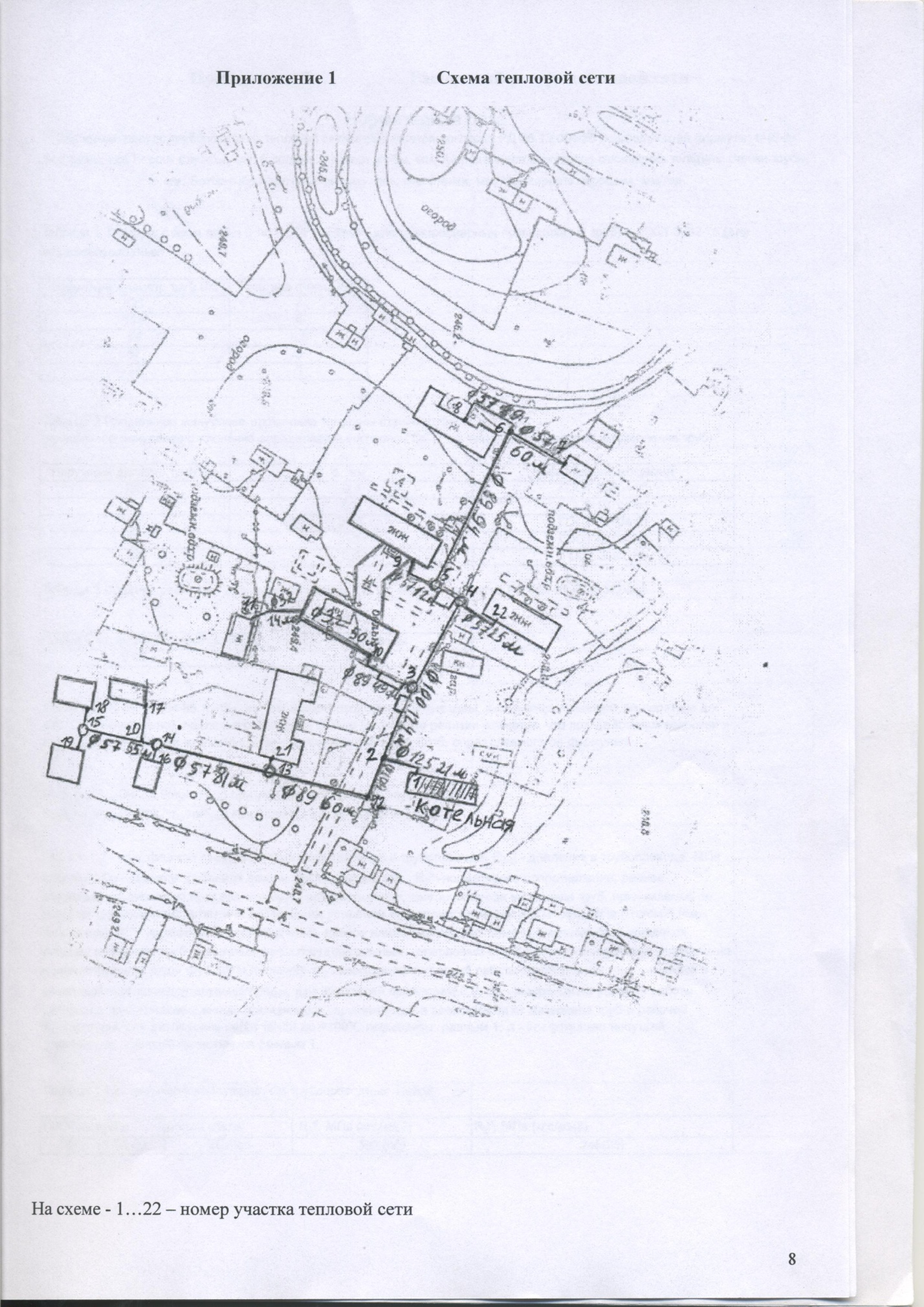 	Таблица 2.3.1. Описание тепловой сети котельной №1 Центральная с. КурьяРис. 2.3.2. Схема тепловой сети котельной №2 БольничнаяТаблица 2.3.2. Описание тепловой сети котельной № 2 Больничная с. КурьяРис. 2.3.3. Схема тепловой сети котельной №3 Дворца культуры с. Курья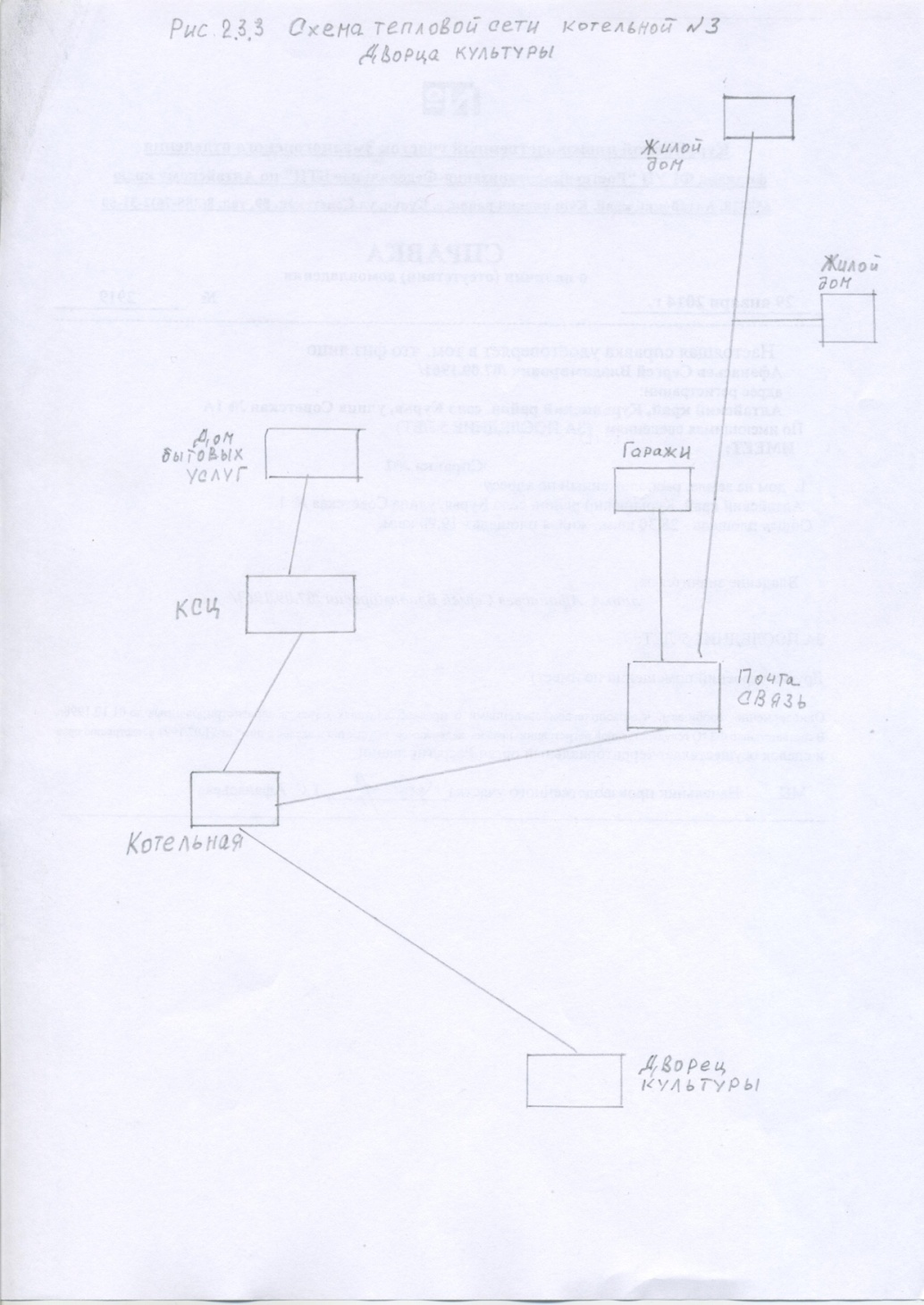 Таблица 2.3.3. Описание тепловой сети котельной №3 Дворца культуры с. КурьяРис. 2.3.4. Схема тепловой сети котельной  ДРСУ с. Курья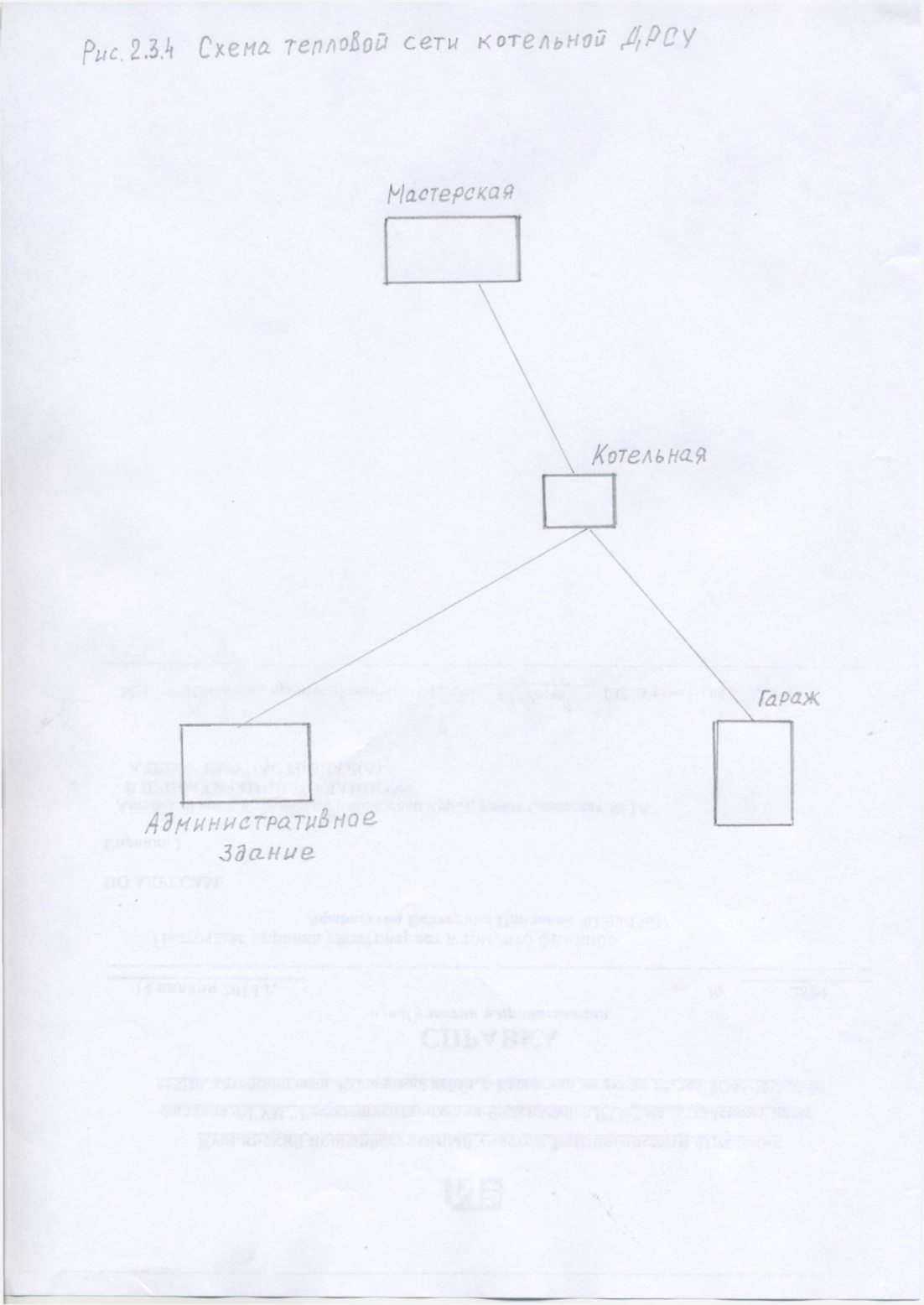 Таблица 2.3.4. Описание тепловой сети котельной №4 ДРСУ с. Курья	Часть 4. Зоны действия источников тепловой энергии	На территории МО Курьинский сельсовет действует 4 источника теплоснабжения отапливающих объекты жилого фонда и социальной сферы. Описание зон действия источников теплоснабжения с указанием адресной привязки и перечнем подключенных объектов приведено в табл.2.4.1.Таблица 2.4.1. зона действия источников теплоснабжения МО Курьинский сельсовет	Часть 5. Тепловые нагрузки потребителей тепловой энергии,  групп потребителей тепловой энергии в зонах действия источников тепловой энергии	Потребление тепловой энергии при расчетных температурах наружного воздуха может быть основано на анализе тепловых нагрузок потребителей, установленных в договорах теплоснабжения, в отношении которых установлен долгосрочный тариф с разбивкой тепловых нагрузок на максимальное потребление тепловой энергии на отопление, вентиляцию, горячее водоснабжение и технологические нужды.	Тепловые нагрузки по источникам тепловой энергии сведены в таблицу 2.5.1	Таблица 2.5.1. Структура полезного отпуска тепловой энергии по котельным   МО Курьинский сельсовет (по договорам на 2014 год)Часть 6. Балансы тепловой мощности и тепловой нагрузки в зонахдействия источников тепловой энергии	Балансы установленной,  располагаемой тепловой мощности, тепловой мощности нетто и тепловой нагрузки, включающие все расчетные элементы территориального деления поселения, представлены в табл. 2.6.1 - 2.6.2.Таблица 2.6.1. Баланс тепловой мощности котельных МО Курьинский сельсоветТаблица 2.6.2. Структура полезного отпуска тепловой энергии от котельных МО  Курьинский сельсовет	Дефицита тепловой мощности по источникам тепловой энергии МО Курьинский  сельсовет не выявлено.	Часть 7.  Балансы теплоносителя.	Таблица. 2.7.1. Балансы теплоносителя	Часть 8. Топливные балансы источников тепловой энергии и система обеспечением топливом.	При составлении топливного баланса принимается теплота сгорания каменного угля 5100 ккал/кг.	Топливный баланс источников тепловой энергии с указанием вида и количества основного топлива приведен в табл. 2.8.1	Таблица 2.8.1. топливный баланс источников тепловой энергии		Часть 9. Технико-экономические показатели теплоснабжающей организации.	Описание результатов хозяйственной деятельности теплоснабжающих и теплосетевых организаций в соответствии с требованиями, устанавливаемыми Правительством Российской Федерации в стандартах раскрытия информации теплоснабжающими организациями, теплосетевыми организациями, представлено в табл. 2.9.1.	Таблица 2. 9.1.Технико-экономические показатели теплоснабжающей организации ООО "Курьинские коммунальные системы»"		Часть 10. Цены и тарифы в сфере теплоснабженияДинамика утвержденных тарифов с учетом последних трех лет приведена в табл.2.10.1	Таблица 2.10.1. Динамика тарифов на тепловую энергию теплоснабжающих организаций, действующих на территории МО Курьинский сельсовет (с учетом НДС)	Рис. 2.10.1 Динамика тарифов на тепловую энергию.	Часть 11. Описание существующих и технологических проблем в системах теплоснабжения поселенияИз статьи 23 Федерального закона от 27 июля 2010 года №190-ФЗ "О теплоснабжении" следует:	Статья 23. Организация развития систем теплоснабжения поселений, городских округов	1. Развитие систем теплоснабжения поселений, городских округов осуществляется в целях удовлетворения спроса на тепловую энергию, теплоноситель и и обеспечения надежного теплоснабжения наиболее экономичным способом при минимальном вредном воздействии на окружающую среду, экономического стимулирования развития и внедрения энергосберегающих технологий.	2. Развитие системы теплоснабжения поселения или городского округа осуществляется на основании схемы теплоснабжения, которая должна соответствовать документам территориального планирования поселения или городского округа, в том числе схеме планируемого размещения объектов теплоснабжения в границах поселения или городского округа.	3. Уполномоченные в соответствии с настоящим Федеральным законом органы должны осуществлять разработку, утверждение и ежегодную актуализацию схем теплоснабжения, которые должны содержать:	1) определение условий организации централизованного теплоснабжения, индивидуального теплоснабжения, а также поквартирного теплоснабжения;	2) решение о загрузке источников тепловой энергии, принятые в соответствии со схемой теплоснабжения;	3) графики совместной работы источников тепловой энергии, функционирующих в режиме комбинированной выработки электрической и тепловой энергии, и котельных, в том числе график перевода котельных в "Пиковый" режим функционирования;	4) меры по консервации избыточных источников тепловой энергии;	5) меры по переоборудованию котельных в источники комбинированной выработки электрической и тепловой энергии;	6) радиус эффективного теплоснабжения, позволяющий определить условия, при которых подключение тепло потребляющих установок к системе теплоснабжения целесообразно вследствие увеличения совокупных расходов в указанной системе;	7) оптимальный температурный график и оценку затрат при необходимости его изменения.	В настоящее время (2015 год) сложилась следующая ситуация с централизованным теплоснабжением МО Курьинский сельсовет:	Анализ расчетов тепловой мощности показал, что в зависимости от тепловой мощности источника теплоты системы теплоснабжения можно классифицировать по следующим категориям:	- централизованные более 20 Гкал/час;	- умеренно централизованное от 3 до 20 Гкал/час;	- децентрализованное от 1 до 3 Гкал/час;	- автономные от 0,1 до 1 Гкал/час;- местные до 0,1 Гкал/час.	Таблица 2.11.1. Категории тепловой мощности котельных МО "Курьинский сельсовет"Тепловые сети также оцениваются по значению тепловой напряженности - отношению тепловой нагрузки в Гкал к протяженности сети в км.Таблица 2.11.4. Тепловая напряженность теплоснабжающих организаций, действующих на территории МО Курьинский сельсовет	Описание технологических проблем системы теплоснабжения МО Курьинский сельсовет дающую низкую эффективность теплоснабжения:	- Высокие тепловые потери 23% связаны с плохим состоянием теплоизоляции трубопроводов тепловых сетей;	- Высокая степень износа  части тепловых сетей;	- Гидравлическая разбалансировка отдельных участков тепловой сети приводит к изменению  реального распределения расходов относительно расчетных;	- Высокая стоимость топлива;- Низкая плотность тепловой нагрузки,  переход отдельных объектов на индивидуальное теплоснабжение.	Глава 2. Перспективное потребление тепловой энергии на цели теплоснабжения	Часть 1. Данные базового уровня потребления тепла на теплоснабжения	Данные базового уровня потребления тепла на цели теплоснабжения представлены в табл 2.11.1	Таблица 2.11.1 базовый уровень потребления тепла на цели теплоснабжения	Часть 2. Прогнозы приростов площади строительных фондов	Приросты площадей строительных фондов планируется за счет многоэтажного и малоэтажного индивидуального жилищного строительства, а также объектов социальной сферы.	Часть 3. Прогнозы приростов потребления тепловой энергии (мощности)		Теплоснабжение прогнозируемых к строительству объектов  предусматривается от централизованного теплоснабжения и от индивидуальных источников тепловой энергии. При этом в качестве основного вида топлива индивидуальных источников предусматривается уголь и дрова.	Глава 3. Предложения по строительству, реконструкции и техническому перевооружению источников тепловой энергии и тепловых сетей.	В связи с техническим состоянием источников тепловой энергии МО Курьинский сельсовет и тепловых сетей этих источников, их убыточностью, высокой степенью износа  тепловых сетей, высокими тарифами на тепловую энергию, отпускаемую ООО "Курьинские коммунальные системы" потребителям, основным направлением в развитии системы теплоснабжения МО Курьинский сельсовет на расчетный период до 2029 года является модернизация систем теплоснабжения. Данные мероприятия включают в себя перекладку 70% изношенных тепловых сетей . и производство гидравлической увязки путем установки дросселирующих шайб (или балансировочных клапанов) на отдельных абонентских вводах на тепловых сетях.   Провести модернизацию изношенного и более энергозатратного котельного оборудования на энергоэффективное (котлы, насосы, тягодутьевое оборудование, освещение).	III СХЕМА ТЕПЛОСНАБЖЕНИЯ		Раздел 1. Показатели перспективного спроса на тепловую энергию (мощность) и теплоноситель в установленных границах территории поселения	Показатели перспективного спроса на тепловую энергию представлены в табл 3.1.1	Таблица 3.1.1. Показатели перспективного спроса на тепловую энергию централизованных источников теплоснабжения.	Раздел 2. Перспективные балансы тепловой мощности источников тепловой мощности источников тепловой энергии и тепловой нагрузки потребителей.	Перспективные балансы тепловой мощности источников и тепловой нагрузки потребителей приведены в табл. 3.2.1.	Таблица 3.2.1. Перспективные балансы тепловой мощности источников и тепловой нагрузки потребителей.	Раздел 3. Предложение по строительству, реконструкции и техническому перевооружению источников тепловой энергии.	Предлагаемые мероприятия приведены в Главе 3 Обосновывающих материалов к схеме теплоснабжения, описание основных проблем - в Части 2 Главы 3 Обосновывающих материалов.	Основное направление развития теплоснабжения в МО Курьинский сельсовет определяемое Схемой теплоснабжения на расчетный период до 2029 г., - модернизация систем теплоснабжения.	Раздел 4. Предложения по строительству и реконструкции тепловых сетей	Предполагаемые мероприятия приведены в Главе 3 Обосновывающих материалов к схеме теплоснабжения, описание основных проблем - в части 11 Главы 3 Обосновывающих материалов.	Раздел 5. Перспективные топливные балансы	Перспективные топливные балансы для каждого источника тепловой энергии расположенного в границах поселения, рассчитываются на основе качества угля.	Раздел 6. Инвестиции в строительство, реконструкцию и техническое перевооружение	Предложения по инвестированию средств в существующие объекты или инвестиции, предлагаемые для осуществления определенными организациями, утверждаются в схеме теплоснабжения только при наличии согласия лиц, владеющих на  праве собственности или ином законном праве данными объектами, или соответствующих организаций на реализацию инвестиционных проектов. 	Раздел 7. решение об определении единой теплоснабжающей организации.	В качестве единой теплоснабжающей организации определено Общество с ограниченной ответственностью "Курьинские коммунальные системы"	Раздел 8. Решения о распределении тепловой нагрузки между источниками тепловой энергии	Источники тепловой энергии работают автономно	Раздел 9. Решения по бесхозяйным сетям	Бесхозяйные сети отсутствуют.Введение............................................................................................................................4I. ОБЩАЯ  ЧАСТЬ.............................................................................................................5Глава 1. Краткая характеристика  территории................................................................5Глава  2. Характеристика системы теплоснабжения......................................................5II ОБОСНОВЫВАЮЩИЕ МАТЕРИАЛЫ К СХЕМЕ ТЕПЛОСНАБЖЕНИЯ............5Глава 1. Существующее положение в сфере производства, передачи и потребления тепловой энергии для целей теплоснабжения.................................................................5Часть 1. Функциональная структура теплоснабжения...................................................5Часть 2. Источники тепловой энергии ............................................................................6Часть 3. Тепловые сети......................................................................................................10Часть 4. Зоны действия источников тепловой энергии..................................................19Часть 5. Тепловые нагрузки потребителей тепловой энергии,  групп потребителей тепловой энергии в зонах действия источников тепловой энергии.............................21Часть 6. Балансы тепловой мощности и тепловой нагрузки в зонах действия источников тепловой энергии....................................................................................................22Часть 7.  Балансы теплоносителя.................................................................................23Часть 8. Топливные балансы источников тепловой энергии и система обеспечением топливом........................................................................................................................23Часть 9. Технико-экономические показатели теплоснабжающей организации..........24Часть 10. Цены и тарифы в сфере теплоснабжения..................................................27Часть 11. Описание существующих и технологических проблем в системах теплоснабжения поселения.........................................................................................................27Глава 2. Перспективное потребление тепловой энергии на цели теплоснабжения....30Часть 1. Данные базового уровня потребления тепла на теплоснабжения..................30Часть 2. Прогнозы приростов площади строительных фондов.............................30Часть 3. Прогнозы приростов потребления тепловой энергии (мощности).................30Глава 3. Предложения по строительству, реконструкции и техническому переворужению источников тепловой энергии и тепловых сетей...............................................30III СХЕМА ТЕПЛОСНАБЖЕНИЯ..................................................................................31Раздел 1. Показатели перспективного спроса на тепловую энергию (мощность) и теплоноситель в установленных границах территории поселения..............................31Раздел 2. Перспективные балансы тепловой мощности источников тепловой мощности источников тепловой энергии и тепловой нагрузки потребителей...................31Раздел 3. Предложение по строительству, реконструкции и техническому перевооружению источников тепловой энергии...................................................................32Раздел 4. Предложения по строительству и реконструкции тепловых сетей..............32Раздел 5. Перспективные топливные балансы................................................................32Раздел 6. Инвестиции в строительство, реконструкцию и техническое перевооружение...................................................................................................................................32Раздел 7. решение об определении единой теплоснабжающей организации..............32Раздел 8. Решения о распределении тепловой нагрузки между источниками тепловой энергии.........................................................................................................................32Раздел 9. Решения по бесхозяйным сетям.......................................................................32Перечень сельских населенных  пунктовПлощадь, гаКоличество домовладенийЧисленность проживающего населения, челс.  Курья2450012564200№ п/пКотельныеУстановленная мощность,Гкал/часОтпускаемая нагрузкаГкал/часТемпературный график,ºСДлина тепловых сетей (двух трубн.), км1Котельная № 1 «Центральная»3,22,46190/703,6732Котельная № 2 «Больничная»1,20,48190/700,733 3Котельная № 3 «Дворца культуры»1,20,1590/700,2644Котельная ОАО «Курьинское АТП»0,0460,02190/70нет5Котельная ГУП «Курьинское ДРСУ» 0,70,3190/700,256Котельная детского сада «Буратино»0,20,0790/70Нет     Всего6,5463,4934,92ПоказателиЗначенияЗначенияКотельная№1 Центральная Котельная№1 Центральная Котельная№1 Центральная а) структура основного оборудованияа) структура основного оборудованияВид основного топлива - каменный уголь.Котлоагрегаты:Водогрейный котелКВр- 0,8 (2011 г.) - 4 шт.б) параметры установленной тепловой мощности теплофикационного оборудованияб) параметры установленной тепловой мощности теплофикационного оборудованияУстановленная тепловая мощность с учетом резерва3,2 Гкал/час.  (3,7 МВт)в) Ограничения тепловой мощности и параметры располагаемой тепловой мощностив) Ограничения тепловой мощности и параметры располагаемой тепловой мощностиРасполагаемая тепловая мощность 3,2 Гкал/ч  (3,7 МВт) подключенная тепловая нагрузка (по договорам на 2015 год)  2,461 Гкал/чг) объем потребления тепловой энергии и теплоносителя на собственные и хозяйственные нуждыг) объем потребления тепловой энергии и теплоносителя на собственные и хозяйственные нужды      94,757 Гкал/годд) дата последнего капитального ремонтад) дата последнего капитального ремонтаНовое строительство 2011год е) схема выдачи тепловой мощности, структура теплофикационных установок.е) схема выдачи тепловой мощности, структура теплофикационных установок.Источник комбинированной выработки тепловой и электрической энергии отсутствует.ж) способ регулирования отпуска тепловой энергии от источника тепловой энергии с обоснованием выбора графика изменения температур теплоносителяж) способ регулирования отпуска тепловой энергии от источника тепловой энергии с обоснованием выбора графика изменения температур теплоносителяСпособ регулирования отпуска тепловой энергии качественный по температурному графику 90/70 ºС; выбор температурного графика обусловлен наличием только отопительной нагрузкой и непосредственным присоединением абонентов к тепловым сетям.з) среднегодовая нагрузка оборудованияз) среднегодовая нагрузка оборудованияВыработка тепловой энергии  5462,689 Гкал/год;полезный отпуск тепловой энергии 4358,433 Гкал/год.и) способы учета тепла, отпущенного в тепловые сетии) способы учета тепла, отпущенного в тепловые сетиТепловым счетчикомк) статистика отказов и восстановлений оборудования источников тепловой энергиик) статистика отказов и восстановлений оборудования источников тепловой энергииСтатистика отказов и восстановлений оборудования источников тепловой энергии отсутствует.л) Предписания надзорных органов по запрещению дальнейшей эксплуатации источников тепловой энергиил) Предписания надзорных органов по запрещению дальнейшей эксплуатации источников тепловой энергииПредписания надзорных органов по запрещению дальнейшей эксплуатации источников тепловой энергии отсутствуют.Котельная №2 «Больничная»Котельная №2 «Больничная»Котельная №2 «Больничная»а) структура основного оборудованияВид основного топлива - каменный уголь.Котлоагрегаты:Водогрейный котел КВр-0,6 2шт. (2006г.)Вид основного топлива - каменный уголь.Котлоагрегаты:Водогрейный котел КВр-0,6 2шт. (2006г.)б) параметры установленной тепловой мощности теплофикационного оборудованияУстановленная тепловая мощность с учетом резерва 1,2 Гкал/час.  (1,396 МВт)Установленная тепловая мощность с учетом резерва 1,2 Гкал/час.  (1,396 МВт)в) Ограничения тепловой мощности и параметры располагаемой тепловой мощностиРасполагаемая тепловая мощность 1,2 Гкал/ч  (1,396 МВт) подключенная тепловая нагрузка (по договорам на 2015 год)  0,481 Гкал/чРасполагаемая тепловая мощность 1,2 Гкал/ч  (1,396 МВт) подключенная тепловая нагрузка (по договорам на 2015 год)  0,481 Гкал/чг) объем потребления тепловой энергии и теплоносителя на собственные и хозяйственные нужды 57,247 Гкал/год 57,247 Гкал/годд) дата последнего капитального ремонта2013 год2013 годе) схема выдачи тепловой мощности, структура теплофикационных установок.Источник комбинированной выработки тепловой и электрической энергии отсутствует.Источник комбинированной выработки тепловой и электрической энергии отсутствует.ж) способ регулирования отпуска тепловой энергии от источника тепловой энергии с обоснованием выбора графика изменения температур теплоносителяСпособ регулирования отпуска тепловой энергии качественный по температурному графику 95/70 ºС; выбор температурного графика обусловлен наличием только отопительной нагрузкой и непосредственным присоединением абонентов к тепловым сетям.Способ регулирования отпуска тепловой энергии качественный по температурному графику 95/70 ºС; выбор температурного графика обусловлен наличием только отопительной нагрузкой и непосредственным присоединением абонентов к тепловым сетям.з) среднегодовая нагрузка оборудованияВыработка тепловой энергии  1137,059 Гкал/год;полезный отпуск тепловой энергии 861,956 Гкал/год.Выработка тепловой энергии  1137,059 Гкал/год;полезный отпуск тепловой энергии 861,956 Гкал/год.и) способы учета тепла, отпущенного в тепловые сетиСпособ учета тепловой энергии - расчетныйСпособ учета тепловой энергии - расчетныйк) статистика отказов и восстановлений оборудования источников тепловой энергииСтатистика отказов и восстановлений оборудования источников тепловой энергии отсутствует.Статистика отказов и восстановлений оборудования источников тепловой энергии отсутствует.л) Предписания надзорных органов по запрещению дальнейшей эксплуатации источников тепловой энергииПредписания надзорных органов по запрещению дальнейшей эксплуатации источников тепловой энергии отсутствуют.Предписания надзорных органов по запрещению дальнейшей эксплуатации источников тепловой энергии отсутствуют.Котельная №3 Дворца культурыКотельная №3 Дворца культурыКотельная №3 Дворца культурыа) структура основного оборудованияВид основного топлива - каменный уголь.Котлоагрегаты:Водогрейный котел КВр-0,6 2шт.(2010г.)Вид основного топлива - каменный уголь.Котлоагрегаты:Водогрейный котел КВр-0,6 2шт.(2010г.)б) параметры установленной тепловой мощности теплофикационного оборудованияУстановленная тепловая мощность с учетом резерва 1,2 Гкал/час.  (1,396 МВт)Установленная тепловая мощность с учетом резерва 1,2 Гкал/час.  (1,396 МВт)в) Ограничения тепловой мощности и параметры располагаемой тепловой мощностиРасполагаемая тепловая мощность 1,2 Гкал/ч  (1,396 МВт) подключенная тепловая нагрузка (по договорам на 2013 год)  0,15 Гкал/чРасполагаемая тепловая мощность 1,2 Гкал/ч  (1,396 МВт) подключенная тепловая нагрузка (по договорам на 2013 год)  0,15 Гкал/чг) объем потребления тепловой энергии и теплоносителя на собственные и хозяйственные нужды37,753 Гкал/год.37,753 Гкал/год.д) дата последнего капитального ремонтаНовое строительство 2010 годНовое строительство 2010 годе) схема выдачи тепловой мощности, структура теплофикационных установок.Источник комбинированной выработки тепловой и электрической энергии отсутствует.Источник комбинированной выработки тепловой и электрической энергии отсутствует.ж) способ регулирования отпуска тепловой энергии от источника тепловой энергии с обоснованием выбора графика изменения температур теплоносителяСпособ регулирования отпуска тепловой энергии качественный по температурному графику 95/70 ºС; выбор температурного графика обусловлен наличием только отопительной нагрузкой и непосредственным присоединением абонентов к тепловым сетям.Способ регулирования отпуска тепловой энергии качественный по температурному графику 95/70 ºС; выбор температурного графика обусловлен наличием только отопительной нагрузкой и непосредственным присоединением абонентов к тепловым сетям.з) среднегодовая нагрузка оборудованияВыработка тепловой энергии  756,99 Гкал/год;полезный отпуск тепловой энергии 676,08 Гкал/год.Выработка тепловой энергии  756,99 Гкал/год;полезный отпуск тепловой энергии 676,08 Гкал/год.и) способы учета тепла, отпущенного в тепловые сетиСпособ учета тепловой энергии - теплосчетчикСпособ учета тепловой энергии - теплосчетчикк) статистика отказов и восстановлений оборудования источников тепловой энергииСтатистика отказов и восстановлений оборудования источников тепловой энергии отсутствует.Статистика отказов и восстановлений оборудования источников тепловой энергии отсутствует.л) Предписания надзорных органов по запрещению дальнейшей эксплуатации источников тепловой энергииПредписания надзорных органов по запрещению дальнейшей эксплуатации источников тепловой энергии отсутствуют.Предписания надзорных органов по запрещению дальнейшей эксплуатации источников тепловой энергии отсутствуют.Котельная АТПКотельная АТПКотельная АТПа) структура основного оборудованияВид основного топлива - каменный уголь.Котлоагрегаты:Водогрейный котел КЧМ-40   1шт.(2013г.)Вид основного топлива - каменный уголь.Котлоагрегаты:Водогрейный котел КЧМ-40   1шт.(2013г.)б) параметры установленной тепловой мощности теплофикационного оборудованияУстановленная тепловая мощность с учетом резерва 0,046 Гкал/час.  (0,05 МВт)Установленная тепловая мощность с учетом резерва 0,046 Гкал/час.  (0,05 МВт)в) Ограничения тепловой мощности и параметры располагаемой тепловой мощностиРасполагаемая тепловая мощность 0,046 Гкал/час.  (0,05 МВт)подключенная тепловая нагрузка 0,021Гкал/чРасполагаемая тепловая мощность 0,046 Гкал/час.  (0,05 МВт)подключенная тепловая нагрузка 0,021Гкал/чг) объем потребления тепловой энергии и теплоносителя на собственные и хозяйственные нужды73Гкал/год73Гкал/годд) дата последнего капитального ремонта--е) схема выдачи тепловой мощности, структура теплофикационных установок.Источник комбинированной выработки тепловой и электрической энергии отсутствует.Источник комбинированной выработки тепловой и электрической энергии отсутствует.ж) способ регулирования отпуска тепловой энергии от источника тепловой энергии с обоснованием выбора графика изменения температур теплоносителяСпособ регулирования отпуска тепловой энергии качественный по температурному графику 95/70 ºС; выбор температурного графика обусловлен наличием только отопительной нагрузкой и непосредственным присоединением абонентов к тепловым сетям.Способ регулирования отпуска тепловой энергии качественный по температурному графику 95/70 ºС; выбор температурного графика обусловлен наличием только отопительной нагрузкой и непосредственным присоединением абонентов к тепловым сетям.з) среднегодовая нагрузка оборудованияВыработка тепловой энергии  73 Гкал/год;Выработка тепловой энергии  73 Гкал/год;и) способы учета тепла, отпущенного в тепловые сетиСпособ учета тепловой энергии - расчетныйСпособ учета тепловой энергии - расчетныйк) статистика отказов и восстановлений оборудования источников тепловой энергииСтатистика отказов и восстановлений оборудования источников тепловой энергии отсутствует.Статистика отказов и восстановлений оборудования источников тепловой энергии отсутствует.л) Предписания надзорных органов по запрещению дальнейшей эксплуатации источников тепловой энергииПредписания надзорных органов по запрещению дальнейшей эксплуатации источников тепловой энергии отсутствуют.Предписания надзорных органов по запрещению дальнейшей эксплуатации источников тепловой энергии отсутствуют.Котельная ДРСУКотельная ДРСУКотельная ДРСУа) структура основного оборудованияВид основного топлива - каменный уголь.Котлоагрегаты:Водогрейный котел КВр-0,35 — 2шт. (2013 г);Вид основного топлива - каменный уголь.Котлоагрегаты:Водогрейный котел КВр-0,35 — 2шт. (2013 г);б) параметры установленной тепловой мощности теплофикационного оборудованияУстановленная тепловая мощность с учетом резерва0,7Гкал/час.  (0,8 МВт)Установленная тепловая мощность с учетом резерва0,7Гкал/час.  (0,8 МВт)в) Ограничения тепловой мощности и параметры располагаемой тепловой мощностиРасполагаемая тепловая мощность 0,7 Гкал/ч  (0,8 МВт) подключенная тепловая нагрузка 0,31 Гкал/чРасполагаемая тепловая мощность 0,7 Гкал/ч  (0,8 МВт) подключенная тепловая нагрузка 0,31 Гкал/чг) объем потребления тепловой энергии и теплоносителя на собственные и хозяйственные нуждыРасход тепловой энергии на собственные нужды 35,8 Гкал/год.Расход тепловой энергии на собственные нужды 35,8 Гкал/год.д) дата последнего капитального ремонта2013 год2013 годе) схема выдачи тепловой мощности, структура теплофикационных установок.Источник комбинированной выработки тепловой и электрической энергии отсутствует.Источник комбинированной выработки тепловой и электрической энергии отсутствует.ж) способ регулирования отпуска тепловой энергии от источника тепловой энергии с обоснованием выбора графика изменения температур теплоносителяСпособ регулирования отпуска тепловой энергии качественный по температурному графику 90/70 ºС; выбор температурного графика обусловлен наличием только отопительной нагрузкой и непосредственным присоединением абонентов к тепловым сетям.Способ регулирования отпуска тепловой энергии качественный по температурному графику 90/70 ºС; выбор температурного графика обусловлен наличием только отопительной нагрузкой и непосредственным присоединением абонентов к тепловым сетям.з) среднегодовая нагрузка оборудованияВыработка тепловой энергии  1025 Гкал/год;полезный отпуск тепловой энергии 835,2 Гкал/год.Выработка тепловой энергии  1025 Гкал/год;полезный отпуск тепловой энергии 835,2 Гкал/год.и) способы учета тепла, отпущенного в тепловые сетиСпособ учета тепловой энергии - расчетныйСпособ учета тепловой энергии - расчетныйк) статистика отказов и восстановлений оборудования источников тепловой энергииСтатистика отказов и восстановлений оборудования источников тепловой энергии отсутствует.Статистика отказов и восстановлений оборудования источников тепловой энергии отсутствует.л) Предписания надзорных органов по запрещению дальнейшей эксплуатации источников тепловой энергииПредписания надзорных органов по запрещению дальнейшей эксплуатации источников тепловой энергии отсутствуют.Предписания надзорных органов по запрещению дальнейшей эксплуатации источников тепловой энергии отсутствуют.Котельная детского сада «Буратино»Котельная детского сада «Буратино»Котельная детского сада «Буратино»а) структура основного оборудованияВид основного топлива - каменный уголь.Котлоагрегаты:Водогрейный котел КВр-0,25 — 1шт. (2012 г);Вид основного топлива - каменный уголь.Котлоагрегаты:Водогрейный котел КВр-0,25 — 1шт. (2012 г);б) параметры установленной тепловой мощности теплофикационного оборудованияУстановленная тепловая мощность с учетом резерва0,2 Гкал/час.  (0,25 МВт)Установленная тепловая мощность с учетом резерва0,2 Гкал/час.  (0,25 МВт)в) Ограничения тепловой мощности и параметры располагаемой тепловой мощностиРасполагаемая тепловая мощность 0,2 Гкал/час.  (0,25 МВт)подключенная тепловая нагрузка 0,07 Гкал/чРасполагаемая тепловая мощность 0,2 Гкал/час.  (0,25 МВт)подключенная тепловая нагрузка 0,07 Гкал/чг) объем потребления тепловой энергии и теплоносителя на собственные и хозяйственные нуждыРасход тепловой энергии на собственные нужды 6,5 Гкал/год.Расход тепловой энергии на собственные нужды 6,5 Гкал/год.д) дата последнего капитального ремонта2012 год2012 годе) схема выдачи тепловой мощности, структура теплофикационных установок.Источник комбинированной выработки тепловой и электрической энергии отсутствует.Источник комбинированной выработки тепловой и электрической энергии отсутствует.ж) способ регулирования отпуска тепловой энергии от источника тепловой энергии с обоснованием выбора графика изменения температур теплоносителяСпособ регулирования отпуска тепловой энергии качественный по температурному графику 95/70 ºС; выбор температурного графика обусловлен наличием только отопительной нагрузкой и непосредственным присоединением абонентов к тепловым сетям.Способ регулирования отпуска тепловой энергии качественный по температурному графику 95/70 ºС; выбор температурного графика обусловлен наличием только отопительной нагрузкой и непосредственным присоединением абонентов к тепловым сетям.з) среднегодовая нагрузка оборудованияВыработка тепловой энергии  188 Гкал/год;полезный отпуск тепловой энергии 181,5 Гкал/год.Выработка тепловой энергии  188 Гкал/год;полезный отпуск тепловой энергии 181,5 Гкал/год.и) способы учета тепла, отпущенного в тепловые сетиСпособ учета тепловой энергии - расчетныйСпособ учета тепловой энергии - расчетныйк) статистика отказов и восстановлений оборудования источников тепловой энергииСтатистика отказов и восстановлений оборудования источников тепловой энергии отсутствует.Статистика отказов и восстановлений оборудования источников тепловой энергии отсутствует.л) Предписания надзорных органов по запрещению дальнейшей эксплуатации источников тепловой энергииПредписания надзорных органов по запрещению дальнейшей эксплуатации источников тепловой энергии отсутствуют.Предписания надзорных органов по запрещению дальнейшей эксплуатации источников тепловой энергии отсутствуют.ПоказателиОписание, значениеКотельная №1 Центральная с. КурьяКотельная №1 Центральная с. Курьяа) описание структуры тепловых сетей от каждого источника тепловой энергии, от магистральных выводов до вводов жилой квартал и к социально значимым  объектамДля системы теплоснабжения от котельной №1 Центральная принято качественное регулирование отпуска тепловой энергии в сетевой воде потребителям. Расчетный температурный график - 90/70  ºС.б) параметры тепловых сетей, тип изоляции, тип компенсирующих устройств, тип прокладки, характеристика грунтов в местах прокладкиТепловая сеть водяная 2-х трубная;материал трубопроводов - сталь; полипропилен.способ прокладки - подземная и надземная;компенсация температурных удлинений трубопроводов осуществляется за счет естественных изменений направления теплотрассы, а также применения П образных компенсаторов. Грунты в местах прокладки в основном суглинистые.в) описание типов и количества секционирующей и регулирующей арматуры на тепловых сетяхЗапорно-регулирующая арматура на тепловых сетях - вентили, задвижки, краны, затворыг) описание типов и строительных особенностей тепловых камер.Строительная часть тепловых камер выполнена из бетонных колец и кирпича.. Высота камер не более 1,8 - 2 м. Наличие - размещение запорно-регулирующей арматуры, проведение обслуживающих и ремонтных работ.д) фактические температурные режимы отпуска тепла в тепловые сети отпуск теплоты осуществляется согласно утвержденному графику 90/70 ºС и температуре наружного воздуха.е) статистика отказов тепловых сетей более суток (аварий, инцидентов) за последние 5 летСтатистика отказов тепловых сетей отсутствует.ж) описание процедур диагностики состояния тепловых сетей и планирования капитальных и текущих ремонтовГидравлическое испытания проводятся регулярнои) описание периодичности и соответствия техническим регламентам и иным обязательным требованиям процедур летних ремонтов с параметрами и методами испытаний (гидравлических, температурных)Летние ремонты проводятся ежегоднок) описание нормативов технологических потерь при передачи тепловой энергии (мощности), теплоносителя, включаемых в расчет отпущенных тепловой энергии (мощности) и теплоносителяНорматив потерь тепловой энергии в тепловых сетях составляет 1009,6 Гкал/год.л) предписания надзорных органов по запрещению дальнейшей эксплуатации участков тепловой сети и результаты их использованияПредписания надзорных органов по запрещению дальнейшей эксплуатации участков тепловых сетей отсутствуют.м) описание типов присоединений теплопотребляющих установок потребителей к тепловым сетям с выделением наиболее распространенных, определяющих выбор и обоснование графика регулирования отпуска тепловой энергии потребителямТип присоединения потребителей к тепловым сетям - непосредственное с качественным регулированием температуры теплоносителя по температуре наружного воздуха;нагрузка на горячее водоснабжение отсутствует; имеется только отопительная нагрузка.н) Наличия коммерческого приборного учета тепловой энергии отпущенной из тепловой сети потребителям.47 приборов учета тепловой энергии.о) Анализ работы диспетчерских служб теплоснабжающих предприятий используемых средства автоматики, телемеханизации и связидиспетчерские службы не востребованы.п) перечень выявленных бесхозяйных тепловых сетей и обоснование выбора организации, уполномоченной на их эксплуатациюБесхозяйных сетей не выявленоПоказателиОписание, значениеКотельная №2 БольничнаяКотельная №2 Больничнаяа) описание структуры тепловых сетей от каждого источника тепловой энергии, от магистральных выводов до вводов жилой квартал и к социально значимым  объектамДля системы теплоснабжения от котельной  принято качественное регулирование отпуска тепловой энергии в сетевой воде потребителям. Расчетный температурный график - 95/70  ºС.б) параметры тепловых сетей, тип изоляции, тип компенсирующих устройств, тип прокладки, характеристика грунтов в местах прокладкиТепловая сеть водяная 2-х трубная;материал трубопроводов - сталь;способ прокладки - подземная и надземная;компенсация температурных удлинений трубопроводов осуществляется за счет естественных изменений направления теплотрассы, а также применения П образных компенсаторов. Грунты в местах прокладки в основном суглинистые.в) описание типов и количества секционирующей и регулирующей арматуры на тепловых сетяхЗапорно-регулирующая арматура на тепловых сетях - вентили, задвижки, краны, затворыг) описание типов и строительных особенностей тепловых камер.Строительная часть тепловых камер выполнена из бетонных колец и кирпича.. Высота камер не более 1,8 - 2 м. Наличие - размещение запорно-регулирующей арматуры, проведение обслуживающих и ремонтных работ.д) фактические температурные режимы отпуска тепла в тепловые сети отпуск теплоты осуществляется согласно утвержденному графику 90/70 ºС и температуре наружного воздуха.е) статистика отказов тепловых сетей более суток (аварий, инцидентов) за последние 5 летСтатистика отказов тепловых сетей отсутствует.ж) описание процедур диагностики состояния тепловых сетей и планирования капитальных и текущих ремонтовГидравлическое испытания проводятся регулярнои) описание периодичности и соответствия техническим регламентам и иным обязательным требованиям процедур летних ремонтов с параметрами и методами испытаний (гидравлических, температурных)Летние ремонты проводятся ежегоднок) описание нормативов технологических потерь при передачи тепловой энергии (мощности), теплоносителя, включаемых в расчет отпущенных тепловой энергии (мощности) и теплоносителяНорматив потерь тепловой энергии в тепловых сетях составляет 217,9 Гкал/год.л) предписания надзорных органов по запрещению дальнейшей эксплуатации участков тепловой сети и результаты их использованияПредписания надзорных органов по запрещению дальнейшей эксплуатации участков тепловых сетей отсутствуют.м) описание типов присоединений теплопотребляющих установок потребителей к тепловым сетям с выделением наиболее распространенных, определяющих выбор и обоснование графика регулирования отпуска тепловой энергии потребителямТип присоединения потребителей к тепловым сетям - непосредственное с качественным регулированием температуры теплоносителя по температуре наружного воздуха;нагрузка на горячее водоснабжение отсутствует; имеется только отопительная нагрузка.н) Наличия коммерческого приборного учета тепловой энергии отпущенной из тепловой сети потребителям.6 приборов учета тепловой энергии.о) Анализ работы диспетчерских служб теплоснабжающих предприятий используемых средства автоматики, телемеханизации и связидиспетчерские службы не востребованы.п) перечень выявленных бесхозяйных тепловых сетей и обоснование выбора организации, уполномоченной на их эксплуатациюБесхозяйных сетей не выявленоПоказателиОписание, значениеКотельная №3 Дворца культурыКотельная №3 Дворца культурыа) описание структуры тепловых сетей от каждого источника тепловой энергии, от магистральных выводов до вводов жилой квартал и к социально значимым  объектамДля системы теплоснабжения от котельной Квартальная принято качественное регулирование отпуска тепловой энергии в сетевой воде потребителям. Расчетный температурный график - 90/70  ºС.б) параметры тепловых сетей, тип изоляции, тип компенсирующих устройств, тип прокладки, характеристика грунтов в местах прокладкиТепловая сеть водяная 2-х трубная;материал трубопроводов - сталь; полипропиленспособ прокладки - подземная и надземная;компенсация температурных удлинений трубопроводов осуществляется за счет естественных изменений направления теплотрассы, а также применения П образных компенсаторов. Грунты в местах прокладки в основном суглинистые.в) описание типов и количества секционирующей и регулирующей арматуры на тепловых сетяхЗапорно-регулирующая арматура на тепловых сетях - вентили, задвижки, краны.г) описание типов и строительных особенностей тепловых камер.Строительная часть тепловых камер выполнена из бетонных колец и кирпича.. Высота камер не более 1,8 - 2 м. Наличие - размещение запорно-регулирующей арматуры, проведение обслуживающих и ремонтных работ.д) фактические температурные режимы отпуска тепла в тепловые сети отпуск теплоты осуществляется согласно утвержденному графику 90/70 ºС и температуре наружного воздуха.е) статистика отказов тепловых сетей более суток (аварий, инцидентов) за последние 5 летСтатистика отказов тепловых сетей отсутствует.ж) описание процедур диагностики состояния тепловых сетей и планирования капитальных и текущих ремонтовГидравлическое испытания проводятся регулярнои) описание периодичности и соответствия техническим регламентам и иным обязательным требованиям процедур летних ремонтов с параметрами и методами испытаний (гидравлических, температурных)Летние ремонты проводятся ежегоднок) описание нормативов технологических потерь при передачи тепловой энергии (мощности), теплоносителя, включаемых в расчет отпущенных тепловой энергии (мощности) и теплоносителяНорматив потерь тепловой энергии в тепловых сетях составляет  45,1 Гкал/год.л) предписания надзорных органов по запрещению дальнейшей эксплуатации участков тепловой сети и результаты их использованияПредписания надзорных органов по запрещению дальнейшей эксплуатации участков тепловых сетей отсутствуют.м) описание типов присоединений теплопотребляющих установок потребителей к тепловым сетям с выделением наиболее распространенных, определяющих выбор и обоснование графика регулирования отпуска тепловой энергии потребителямТип присоединения потребителей к тепловым сетям - непосредственное с качественным регулированием температуры теплоносителя по температуре наружного воздуха;нагрузка на горячее водоснабжение отсутствует; имеется только отопительная нагрузка.н) Наличия коммерческого приборного учета тепловой энергии отпущенной из тепловой сети потребителям.4  прибора  учета тепловой энергии.о) Анализ работы диспетчерских служб теплоснабжающих предприятий используемых средства автоматики, телемеханизации и связидиспетчерские службы не востребованы.п) перечень выявленных бесхозяйных тепловых сетей и обоснование выбора организации, уполномоченной на их эксплуатациюБесхозяйных сетей не выявленоПоказателиОписание, значениеКотельная ДРСУКотельная ДРСУа) описание структуры тепловых сетей от каждого источника тепловой энергии, от магистральных выводов до вводов жилой квартал и к социально значимым  объектамДля системы теплоснабжения от котельной  принято качественное регулирование отпуска тепловой энергии в сетевой воде потребителям. Расчетный температурный график - 90/70  ºС.б) параметры тепловых сетей, тип изоляции, тип компенсирующих устройств, тип прокладки, характеристика грунтов в местах прокладкиТепловая сеть водяная 2-х трубная;материал трубопроводов - сталь;способ прокладки - подземная и надземная;компенсация температурных удлинений трубопроводов осуществляется за счет естественных изменений направления теплотрассы, а также применения П образных компенсаторов. Грунты в местах прокладки в основном суглинистые.в) описание типов и количества секционирующей и регулирующей арматуры на тепловых сетяхЗапорно-регулирующая арматура на тепловых сетях - вентили, задвижки, краны.г) описание типов и строительных особенностей тепловых камер.Строительная часть тепловых камер выполнена из бетонных колец и кирпича.. Высота камер не более 1,8 - 2 м. Наличие - размещение запорно-регулирующей арматуры, проведение обслуживающих и ремонтных работ.д) фактические температурные режимы отпуска тепла в тепловые сети отпуск теплоты осуществляется согласно утвержденному графику 90/70 ºС и температуре наружного воздуха.е) статистика отказов тепловых сетей более суток (аварий, инцидентов) за последние 5 летСтатистика отказов тепловых сетей отсутствует.ж) описание процедур диагностики состояния тепловых сетей и планирования капитальных и текущих ремонтовГидравлическое испытания проводятся регулярнои) описание периодичности и соответствия техническим регламентам и иным обязательным требованиям процедур летних ремонтов с параметрами и методами испытаний (гидравлических, температурных)Летние ремонты проводятся ежегоднок) описание нормативов технологических потерь при передачи тепловой энергии (мощности), теплоносителя, включаемых в расчет отпущенных тепловой энергии (мощности) и теплоносителяНорматив потерь тепловой энергии в тепловых сетях составляет 154 Гкал/год.л) предписания надзорных органов по запрещению дальнейшей эксплуатации участков тепловой сети и результаты их использованияПредписания надзорных органов по запрещению дальнейшей эксплуатации участков тепловых сетей отсутствуют.м) описание типов присоединений теплопотребляющих установок потребителей к тепловым сетям с выделением наиболее распространенных, определяющих выбор и обоснование графика регулирования отпуска тепловой энергии потребителямТип присоединения потребителей к тепловым сетям - непосредственное с качественным регулированием температуры теплоносителя по температуре наружного воздуха;нагрузка на горячее водоснабжение отсутствует; имеется только отопительная нагрузка.н) Наличия коммерческого приборного учета тепловой энергии отпущенной из тепловой сети потребителям.   Прибор учета тепловой энергиио) Анализ работы диспетчерских служб теплоснабжающих предприятий используемых средства автоматики, телемеханизации и связидиспетчерские службы не востребованы.п) перечень выявленных бесхозяйных тепловых сетей и обоснование выбора организации, уполномоченной на их эксплуатациюБесхозяйных сетей не выявленоТеплоснабжающая организацияВид источника теплоснабженияЗоны действия источников теплоснабженияООО "Курьинские коммунальные системы"Отопительная котельная №1 Центральная с. КурьяЮридические лица:   Администрация района;   Музей;   Федеральное БТИ;   Соцзащита;     Мировые судьи;    Детский дом творчества;    Детский сад «Зоренька»;    Социальное обслуживание;    УИИ УФСИН;     Росреестр;     Гос. регистрация;     ИП Семенцова Ю.В.;     Окружающая среда;     Приставы;     АКГУП;     ТФОМС;     РГС «Медицина»;     МКС «Согласие»;     ООО «Центр»;     РЕСО-Мед;     УПК;     Библиотека;     Центр занятости;     МБОУ «Курьинская средняя общеобра-     зовательная школа им. М.Т. Калашникова     Музей (новый);     ИП Крепов С.А.     Сбербанк России;     ООО «Колывань»;     Судебный департамент;     ПО «Надежда»;     МО «Краснощековский»;     Казначейство;     Налоговая;     Миграционная служба;     ООО «Стрелец»;     ИП Кирилов А.П.;     ИП Вахонин П.Н.Физические лица:Улица Советская, 55;Улица Шишкова, 28а; Переулок Коммунистический, 15а;Улица Советская, 57;Улица Шишкова, 28;Ул. Юбилейная, 4;Улица Шишкова, 32;Улица Юбилейная, 16;Куриленко В.П.;Михеенко А.Н.;Лимонова В.М.;Карпунькин М.;Улица Центральная, 97;Улица Центральная, 99;Улица Центральная, 101;Егиоя Н.Н.;Рюхова Г.А.;Абашина В.Ф.;Петров О.А.;Сергеева В.В.;Смахтина Р.Н.;Клепикова Т.В.;Теряева Л.А.;Щукин И.Ф.;Кукуев Д.С.;Чумичев И.В.;Ретунский О.Н.;Евсюкова Л.И.;Джинчарадзе Т.В.;Косилова Н.М.;Конаков И.В.;Шильреф А.Г.;Тигишвили А.Н.;Суматохина М.М.;Ветчинкин С.А.;Колосков В.Ф.;Десятниченко В.М.;Юшков Ф.К.;Чаплыгин А.Е.;Германова В.Н.;Калабухова И.Н.;Ударцев А.Н.;Кирилов А.П.;Нартова В.С.;Щербаченко П.И.;Овсянников В.С.;Аникин П.И.;Дедов А.Ю.;Рукин С.А.;Коробейникова С.Н.    Арчебасов С.В.;Афанасьев А.В.                                        ООО "Курьинские коммунальные системы Отопительная котельная  № 2 Больничная Юридические лица:КГБУЗ «Курьинская ЦРБ»Физические лица:Переулок Больничный, 11;Борзенков П.И.;Черданцев Д.А.;Червов Ю.Г.;Лосевская С.Н.ООО "Курьинские коммунальные системы"Отопительная  Котельная  № 3 Дворца культурыЮридические лица:ИП Нечаев С.А.;Поднебеснов Б.В.;Кухоренко В.В.;ДЮСШ;ИП Перевозчикова В.Н.;ИП Зенишина Е;Левина Т.;ИП Ерышенко В.Ф.;ИП Заремба В.И;Почта России;ООО «Ростелеком»;Клубная система;Школа искусствООО "Курьинское АТП"Отопительная котельная АТП с. КурьяЮридические лица: ООО «Курьинское АТП»ГУП «Курьинское ДРСУ»Отопительная котельная  ДРСУ с. КурьяЮридические лица:  ГУП «Курьинское ДРСУ»МБДОУ «Детский сад «Буратино»Отопительная котельная  Детского сада «Буратино»Юридические лица:           МБДОУ «Детский сад «Буратино»№ п/пКотельнаяПодключенная нагрузка  (по договорам на 2013 год), Гкал/ч.Подключенная нагрузка  (по договорам на 2013 год), Гкал/ч.Подключенная нагрузка  (по договорам на 2013 год), Гкал/ч.Подключенная нагрузка  (по договорам на 2013 год), Гкал/ч.Подключенная нагрузка  (по договорам на 2013 год), Гкал/ч.№ п/пКотельнаяВсегов том числев том числев том числев том числе№ п/пКотельнаяВсегоотоплениевентиляцияГВСтехнология1Котельная №1«Центральная»2,4612,4610002Котельная №2 Больничная0,4810,4810003Котельная №3 Дворца культуры0,150,150004Котельная АТП0,0210,0210005Котельная ДРСУ0,310,3100156Котельная Детского сада «Буратино»0,070,07000ИтогоИтого3,4933,493000№ п/пКотельнаяУстановленная мощность, Гкал/ч Располагаемая  мощность, Гкал/ч Собственные нужды  Гкал/ч Тепловая мощность нетто, Гкал/ч Подключенная нагрузка, Гкал/ч Резерв (дифицит) мощности, Гкал/ч Загрузка котельной, % от располаг. мощности Потери теплоносителя, Гкал/ч Потери теплоносителя, % от отпускной т/э 1Котельная №1 Центральная3,23,20,0183,022,4610,559810,19 23,42Котельная №2 Больничная1,21,20,0111,1890,4810,708400,05422,83Котельная №3 Дома культуры1,21,20,0071,1930,151,04312,60,0096,04Котельная АТП0,0460,0460,00010,04590,0210,024954нетнет5Котельная ДРСУ0,70,70,00010,6990,310,389560,03156Котельная Детского сада «Буратино»0,20,20,00010,19990,070,129935нетнет7 Итого6,5466,5460,03636,52683,4932,85380,283№ п/пКотельнаяПроизводство тепловой энергии, Гкал/годСобственные нужды котельной, Гкал/годПотери теепловой энергии, Гкал/годПолезный отпуск тепловой энергии, Гкал/годПолезный отпуск тепловой энергии, Гкал/год№ п/пКотельнаяПроизводство тепловой энергии, Гкал/годСобственные нужды котельной, Гкал/годПотери теепловой энергии, Гкал/годВсегоВ т.ч. на нужды предприятия, Гкал/год1Котельная№1 «Центральная»5462,83194,7571009,6414358,43302Котельная№2 Больничная1134,14954,247217,946861,95603Котельная№ 3 Дворца культуры758,93137,75345,098676,0804Котельная АТП730,5нет72,505Котельная ДРСУ1024,835,8153,8835,206Котельная Детского сада  «Буратино»                            1886,5нет181,50итого8641,711229,5571426,4856985,6690№ п/пКотельнаяУстановленная мощность, Гкал/ч Подключенная нагрузка, Гкал/ч Расход сетевой воды, м³/ч1Котельная №1 «Центральная»3,22,4611102Котельная №2 «Больничная»1,20,481303Котельная№3 «Дворца культуры»1,20,15204Котельная  АТП0,0460,02145Котельная  ДРСУ0,70,31206Котельная  Детского сада «Буратино»0,20,07             107Итого6,5463,493194№ п/пКотельнаяКотлоагрегаты (основные)вид основного топливаПроизводство тепловой энергии, Гкал/год Удельный рачход топлива на выработку 1Гкал, кг/ГкалРасход  топлива на выработку  тепла,      т /год1Котельная №1«Центральная»КВр-0,8  4шт.Уголь5462,8313211892,72Котельная №2«Больничная»Rdh-0.6  2  2шт.Уголь1134,149406500,53Котельная№3 «Дворца культуры»КВр-0,6  2шт.Уголь758,931270224,34Котельная АТП КЧМ-40Уголь73315205Котельная ДРСУКВр-0,35 — 2 шт.Уголь10252362426Котельная Детского сада «Буратино»КВр-25Уголь188329627Всего.Уголь8641,7112941,5Наименование организацииООО "Курьинские коммунальные системы"Место расположение организациис. КурьяНаименование муниципального образования Курьинский районЮридический адрес658320 Алтайский край, Курьинский район, с. Курья, ул. Шишкова, 10Почтовый адрес 658320 Алтайский край, Курьинский район, с. Курья, ул. Шишкова, 10Ф.И.О. руководителяКрасильников Анатолий ТихоновичФ.И.О. главного бухгалтераНикитина Галина НиколаевнаФ.И.О. и должность лица, ответственного за заполнение формыЭкономист -  Сидашова Елена НиколаевнаКонтактные телефоны ((код) номер телефона)385-76-22070ИНН2254003640КПП225401001ОГРН1092256000638Период представления информации:Плановый 2016 год№ п/пНаименование показателяЕдиница измерения Значение показателяЗначение показателяЗначение показателя Примечание1Информация о ценах (тарифах)на регулируемые товары и услуги и надбавках к этим ценам (тарифам):Информация о ценах (тарифах)на регулируемые товары и услуги и надбавках к этим ценам (тарифам):Информация о ценах (тарифах)на регулируемые товары и услуги и надбавках к этим ценам (тарифам):Информация о ценах (тарифах)на регулируемые товары и услуги и надбавках к этим ценам (тарифам):Информация о ценах (тарифах)на регулируемые товары и услуги и надбавках к этим ценам (тарифам):Информация о ценах (тарифах)на регулируемые товары и услуги и надбавках к этим ценам (тарифам):1.1Утвержденные тарифы на тепловую энергию для потребителейс 01.01.2014   по 30.06.2014г.с 01.07.2014 гпо 31.12.2014г Решение Управления Алтайского края по государственному регулированию цен и тарифов от 20.11.13 №197(без НДС)одноставочныйРуб/ГкалРуб/Гкал1834,651909,36Решение Управления Алтайского края по государственному регулированию цен и тарифов от 20.11.13 №197(без НДС)2Информация об основных показателях финансово-хозяйственной деятельности регулируемых организаций, включая структуру основных производственных затрат (в части регулируемой организации)Информация об основных показателях финансово-хозяйственной деятельности регулируемых организаций, включая структуру основных производственных затрат (в части регулируемой организации)Информация об основных показателях финансово-хозяйственной деятельности регулируемых организаций, включая структуру основных производственных затрат (в части регулируемой организации)Информация об основных показателях финансово-хозяйственной деятельности регулируемых организаций, включая структуру основных производственных затрат (в части регулируемой организации)Информация об основных показателях финансово-хозяйственной деятельности регулируемых организаций, включая структуру основных производственных затрат (в части регулируемой организации)Информация об основных показателях финансово-хозяйственной деятельности регулируемых организаций, включая структуру основных производственных затрат (в части регулируемой организации)2.1Вид регулируемой деятельности (производство передача и сбыт тепловой энергии)Производство и реализация тепловой энергии2.2Выручка от регулируемой деятельностиТыс. Руб.Тыс. Руб.11097,902.3Себестоимость производимых товаров (оказываемых услуг) по регулируемому виду деятельностиТыс. Руб.Тыс. Руб.10966,50Расходы на топливо (уголь), приобретаемое в ОАО УК КузбассразрезугольТыс. Руб.Тыс. Руб.5301,84Цена угляРуб/тнРуб/тн1889,87Объем углятт2805,40Расходы на покупаемую электрическую энергию Тыс. Руб.Тыс. Руб.926,88Средневзвешенная стоимость 1 кВт/чРуб/кВтРуб/кВт4,65Объем приобретения электрической энергииТыс. Квт/чТыс. Квт/ч199,134Расходы на приобретение холодной воды, используемой в технологическом процессеТыс. Руб.Тыс. Руб.55,28Расходы на оплату труда и отчисления на социальные нужды основного производственного персоналаТыс. Руб.Тыс. Руб.2372,92Общехозяйственные расходыТыс. рубТыс. руб1300,09Расходы на оплату труда и отчисления на социальные нуждыТыс. рубТыс. руб879,76Расход на текущий ремонт основных производственных средствТыс. Руб.Тыс. Руб.92,42.4Валовая прибыль от продажи товаров и услугТыс. Руб.Тыс. Руб.131,42.5Объем выработанной тепловой энергииТыс. ГкалТыс. Гкал7,3642.6Объем тепловой энергии, отпускаемой потребителям, в том числеТыс. ГкалТыс. Гкал5,944По нормативам потребленияТыс. ГкалТыс. Гкал1,9472.7Технологические потери тепловой энергии при передаче по тепловым сетям%%17,342.8Протяженность тепловых сетей км.км.4,682.9Количество котельныхшт.шт.32.10Среднечписочная численность основного производственного персоналачеловекчеловек142.11Удельный расход условного топлива на единицу тепловой энергии, отпускаемую в тепловую сетьКг у.т./ГкалКг у.т./Гкал278,12.12Удельный расход электрической энергии на единицу тепловой энергии, отпускаемой в тепловую сетьТыс. Квтч/ГкалТыс. Квтч/Гкал27,042.13Удельный расход холодной воды на единицу тепловой энергии, отпускаемой в тепловую сетьКуб.м/ГкалКуб.м/Гкал0,2653Информация об основных потребительских характеристиках регулируемых товаров и услуг регулируемых организаций и их соответствии государственным и  иным утвержденным стандартам качестваИнформация об основных потребительских характеристиках регулируемых товаров и услуг регулируемых организаций и их соответствии государственным и  иным утвержденным стандартам качестваИнформация об основных потребительских характеристиках регулируемых товаров и услуг регулируемых организаций и их соответствии государственным и  иным утвержденным стандартам качестваИнформация об основных потребительских характеристиках регулируемых товаров и услуг регулируемых организаций и их соответствии государственным и  иным утвержденным стандартам качестваИнформация об основных потребительских характеристиках регулируемых товаров и услуг регулируемых организаций и их соответствии государственным и  иным утвержденным стандартам качестваИнформация об основных потребительских характеристиках регулируемых товаров и услуг регулируемых организаций и их соответствии государственным и  иным утвержденным стандартам качества3.1Количество аварий на системах теплоснабженияЕдиниц на км.Единиц на км.03.2Количество часов  (суммарно за календарный год), превышающих допустимую продолжительность перерыва подачи тепловой энергии, и количество потребителей, затронутых ограничениями подачи  тепловой энергии, в том числе:Количество часов (суммарно за календарный год)часчас0Количество потребителей, затронутых ограничениями подачи тепловой энергиичеловекчеловек03.3Количество часов (суммарно за календарный год) отключения от нормативной температуры воздуха по вине регулируемой организации в жилых и не жилых отапливаемых помещенияхчасчас04Информация об инвестиционных программахИнформация об инвестиционных программахИнформация об инвестиционных программахИнформация об инвестиционных программахИнформация об инвестиционных программахИнформация об инвестиционных программах4.1Цели инвестиционной программыОбеспечение бесперебойной и аварийной подачи тепловой энергии от источника до потребителяОбеспечение бесперебойной и аварийной подачи тепловой энергии от источника до потребителяСроки начала и окончания  реализации инвестиционной программыгодгодПотребность в финансовых средствах, необходимых для реализации инвестиционной программыТыс. рубТыс. руб5Информация о наличии (отсутствии) технической возможности доступа к регулируемым  товарам и услугам регулируемых организаций, а также о регистрации и ходе реализации заявок на подключение к системе теплоснабжения.Информация о наличии (отсутствии) технической возможности доступа к регулируемым  товарам и услугам регулируемых организаций, а также о регистрации и ходе реализации заявок на подключение к системе теплоснабжения.Информация о наличии (отсутствии) технической возможности доступа к регулируемым  товарам и услугам регулируемых организаций, а также о регистрации и ходе реализации заявок на подключение к системе теплоснабжения.Информация о наличии (отсутствии) технической возможности доступа к регулируемым  товарам и услугам регулируемых организаций, а также о регистрации и ходе реализации заявок на подключение к системе теплоснабжения.Информация о наличии (отсутствии) технической возможности доступа к регулируемым  товарам и услугам регулируемых организаций, а также о регистрации и ходе реализации заявок на подключение к системе теплоснабжения.Информация о наличии (отсутствии) технической возможности доступа к регулируемым  товарам и услугам регулируемых организаций, а также о регистрации и ходе реализации заявок на подключение к системе теплоснабжения.5.1Количество поданных и зарегистрированных заявок на подключение к системе теплоснабженияшт005.2Количество исполненных заявок на подключение к системе теплоснабженияшт005.3Количество заявок на подключение к системе теплоснабжения, по которым принято решение об отказе в подключениишт005.4Информация о резерве мощности системы теплоснабженияГкал/ч2,312,31годас 01.07.2013  по 31.12.2013С 01.01.2014 по 30.06.2014С 01.07.2014 по 31.12.2014С 01.01.2015 по 30.06.2015с 01.07.2015 по 31.12.2015Сумма, руб.1834,651834,651909,361909,362010,80% роста04,105,3№ п/пКотельнаяТепловая мощность , Гкал/чПодключенная нагрузка, Гкал/чрезерв (дефицит) мощности, Гкал/чЗагрузка котельной, % от располагаемой мощностиКатегории классификации котельных по тепловой мощностиКатегории классификации котельных по тепловой нагрузки1Котельная№1 «Центральная»3,22,4610,73977Умеренно централизованноеУмеренно централизованное2Котельная №2«Больничная»1,20,4810,71940  де централизованноеавтономные3Котельная №3 Дворца культуры 1,20,151,0512,5  де централизованноеавтономные4Котельная АТП0,0460,0210,02545,7местныеместные5Котельная ДРСУ0,70,310,3935автономныеавтономные6Котельная Детского сада «Буратино»0,20,070,1333автономныеместные7Итого6,5463,4937,413децентрализованноеавтономные№ п/пСистема теплоснабжениядлина трубопроводов тепосети, кмПодключенная нагрузка , Гкал/чТепловая мощность котельных, Гкал/ч.тепловая напряженность по нагрузке, Гкал/кмТепловая напряженность по мощности, Гкал/кмОптимальная величина тепловой напряженности, Гкал/км1Котельная№1 «Центральная»3,6732,4613,20,670,870,82Котельная №2 «Больничная»0,7330,4811,20,651,631,143Котельная №3 Дворца культуры0,2640,151,20,574,52,54Котельная АТПнет0,0210,0465Котельная ДРСУ0,250,310,71,242,826Котельная Детского сада «Буратино»нет0,070,27итого4,923,4936,6460,782,454Система теплоснабженияПодключенная нагрузка, Гкал/ч.Базовый уровень потребления тепла на цели теплоснабжения, Гкал/год1Котельная№1 «Центральная»2,461125962Котельная №2«Больничная»0,48147343Котельная №3«Дворца культуры»0,1557664Котельная АТП0,0212355Котельная ДРСУ0,3130426Котельная Детского сада «Буратино»0,0710227Итого3,49327395№ п/пНаселенный пунктУстановленная мощность, Гкал/часПодключенная нагрузка, Гкал/часПодключенная нагрузка, Гкал/часПодключенная нагрузка, Гкал/часПодключенная нагрузка, Гкал/часПодключенная нагрузка, Гкал/часПодключенная нагрузка, Гкал/час№ п/пНаселенный пунктУстановленная мощность, Гкал/часБазовый уровень (2014 г.)2015 г.2016 г.2017 г.2018-2022 г.г.2023-2029 г.г.1с. Курья6,5463,4933,53,523,533,573,6итого6,5463,4933,53,523,533,573,6№ п/пСистема теплоснабженияУстановленная мощность, Гкал/часПодключенная нагрузка, Гкал/часПодключенная нагрузка, Гкал/часПодключенная нагрузка, Гкал/часПодключенная нагрузка, Гкал/часПодключенная нагрузка, Гкал/часПодключенная нагрузка, Гкал/час№ п/пСистема теплоснабженияУстановленная мощность, Гкал/часБазовый уровень (2014 г.)2015 г.2016 г.2017 г.2018-2022 г.г.2023-2029 г.г.1Котельная №1 «Центральная»3,22,4612,4612,4812,4812,4912,4912Котельная№2 «Больничная»1,20,4810,4810,4810,4810,4810,4813Котельная №3«Дворца культуры»1,20,150,1570,1570,1670,1970,2274Котельная АТП0,0460,0210,0210,0210,0210,0210,0215Котельная ДРСУ0,70,310,310,310,310,310,316Котельная Детского сада «Буратино»0,20,070,070,070,070,070,077Итого6,5463,4933,53,523,533,573,6